Yale School of Nursing (YSN) Office of Diversity & Inclusion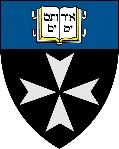 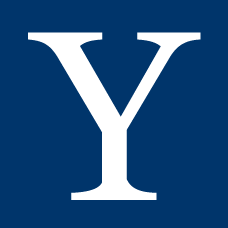 Student Scholarship DescriptionDeadline: April 1st, 2017 at 11:59 PMThe YSN Office of Diversity & Inclusion will award two $6,000 scholarships to be disbursed in the fall of 2017.  This will be a one-time, non-need based award that will not reduce the amount of any other scholarship(s).  Other scholarships will not be taken into consideration during the application review process.  A total of two students will be selected for this scholarship.In order to be eligible for the scholarship, students must meet the following criteria:Be a member of an underrepresented minority (URM) group, as defined by the NIH http://grants.nih.gov/grants/guide/notice-files/NOT-OD-15-053.html:Individuals from racial and ethnic groups that have been shown by the National Science Foundation to be underrepresented in health-related sciences on a national basis (see data at http://www.nsf.gov/statistics/showpub.cfm?TopID=2&SubID=27, and the report Women, Minorities, and Persons with Disabilities in Science and Engineering). The following racial and ethnic groups have been shown to be underrepresented in biomedical research: Blacks or African Americans, Hispanics or Latinos, American Indians or Alaska Natives, Native Hawaiians and other Pacific Islanders.Full-time studentIn the first year of Master’s specialty in Fall 2017Be in good standing with YSN (not applicable to incoming RN-MSN students)To apply, students must provide the following:Completed application, including a response to the following prompt in 750 words or less:Describe your career goals/trajectory and how they relate to diversity, inclusion, and health disparities.  Discuss your past commitment to diversity and inclusion in health care and health disparities. For current YSN students, one reference letter from a YSN faculty member OR for incoming RN-MSN students, one reference letter from a professional contact (i.e., employer, recent faculty mentor, etc.).   The letter must be submitted by the person writing the reference.The deadline for the scholarship application is April 1st, 2017 at 11:59 PM.  Applications should be emailed in a single document (Word or pdf) to ysn.diversity@yale.edu.  Reference letters should be sent separately, by the person providing the reference, to ysn.diversity@yale.edu.  Incomplete applications will not be reviewed.Award notifications will be sent no later than May 1st, 2017.  No feedback on reviewed applications will be provided.YSN Office of Diversity & InclusionStudent Scholarship ApplicationDeadline:  April 1st, 2017 at 11:59 PMName: _____________________________________Graduation Year: _____________________________Master’s Specialty: ____________________________What is your racial/ethnic identity?  Please check all that apply.  Black or African American  Hispanic or Latino  American Indian or Alaska Native  Native Hawaiian or other Pacific Islander  Asian  White  Other: _____________________________________________Will you be a full-time student at YSN in fall 2017?  Yes  NoWill you be in the first year of your Master’s specialty in fall 2017?  Yes  NoAre you currently in good academic standing with YSN?  Yes  No Attach additional page(s) for the scholarship essay, 750 words or less:Describe your career goals/trajectory and how they relate to diversity, inclusion, and health disparities.  Discuss your past commitment to diversity and inclusion in health care and health disparities. The deadline for the scholarship application is April 1st, 2017 at 11:59 PM.  Applications should be emailed in a single document (Word or pdf) to ysn.diversity@yale.edu.